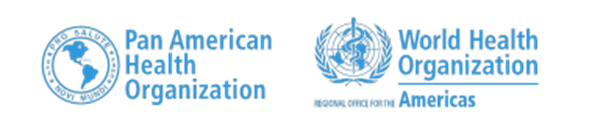 Proposed Outline of a Plan of Action on the Prevention of Child and Adolescent Obesity5 November 2013 Summary (of document for those who only read the first page)Relevant WHO and PAHO mandates and International legal instruments protecting the right to health (NCDs, Nutrition, Human Rights, e.g. ICESCR, CEDAW and CRC). Include here sections on:Why binding and enforceable measures are needed The extent of domestic autonomy for adopting public health regulations on obesity/nutrition under international trade and investment agreements  Actions adopted by countries in the AmericasNutrition transition, epidemiology and drivers of the obesity epidemicSituation analysis and trendsAnalysis of the determinants and drivers of the epidemic (e.g. social, cultural, economic and commercial drivers/determinants, including health policies and trade agreements related to overweight/obesity).   Child obesity as a lever to act more broadly on nutritionKey policy pillars of the public health response to child and adolescent obesityHealth policy (e.g., promotion of breastfeeding, prevention of overweight during health care contacts, financing for health promotion especially in primary health care, policy on nutrition in health facilities) School food environmentMarketing environmentAgricultural measuresFiscal measuresCommunication and educationGoals and indicators of Secretariat (e.g., policy goals program goals, nutrition goals health goals)Strategic actions, specific objective and indicators (for each action)Actions of Member States specific to the health sector (e.g., universal health coverage that includes obesity prevention, health equity, etc.) and to other related sectors Actions of Secretariat (include discussion of actions by other UN agencies, using as an example the ECOSOC Resolution that establish responsibilities on tobacco control for each UN agency) Actions of civil society, scientific societies, and other relevant actorsActions of the private sectorMonitoring and evaluationRequested action from Directing CouncilReferenceAnnexesInclude a matrix of actions by different agencies, ministries 